Wiggenhall St Mary Magdalen Parish CouncilI hereby give you notice that an Ordinary Meeting of the above named Parish Council will be held at Wiggenhall St Mary Magdalen Village Hall on 12 September 2019 at 7.30 pm.  All members of the Council are hereby summoned to attend for the purpose of considering and resolving upon the business to be transacted at the Meeting as set out hereunder.  The meeting will be open to the public unless the Council otherwise direct.10 minutes will be allowed during the meeting for members of the public to raise points of concern on agenda items.AgendaReceive apologies for absence Confirm as a correct record the minutes of the meetings of the Council held 11 July and 8 August Draft minutes previously circulatedAccept declarations of interest and dispensation requests on agenda itemsAgree meeting be adjourned to allow members of the public to speakResolve to accept application for co-option to Parish CouncilMatters arising not covered elsewhere on the agenda (for information only)Correspondence (for information only)Highwaysa	Receive reports of highways issues including lighting and public footpathsb	Update on Trod Receive Reports (for information only)Paddocks – a	Update on topping and general report of condition of plots.b	Consider action re vacant plotsc	Resolve who to contract for topping the plots and tracks in 2020War Memorial  - a	Report on condition and whether cleaning is requiredb	Decide on donation to be sent when ordering Poppy wreath and who is to lay wreathPlanning - Consider applications received including a	19/01448/F Extension to dwelling  at  Orchard Lea  3A Stow Road  Wiggenhall St Mary Magdalen  Norfolk  PE34 3BT   Financea  	Resolve to accept monthly accounts and bank reconciliation to 31 August 2019b		Resolve to pay schedule of paymentsc		Receive External Auditors report and confirm publication of Notice of Conclusion of Auditd		Review supplier for street lighting electricityDefibrillator – receive information regarding missing defibrillator and resolve what action to 			takeCouncillors’ concerns and agenda items for next meeting –information only Agree meeting be adjourned for Public Speaking.Confirm date of next meeting – 10 October 2019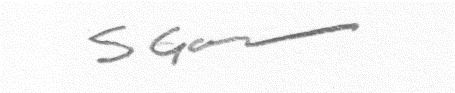 	5 September 2019